МУНИЦИПАЛЬНОЕ КАЗЕННОЕ УЧРЕЖДЕНИЕ КУЛЬТУРЫ«НАУРСКАЯ ЦЕНТРАЛИЗОВАННАЯ БИБЛИОТЕЧНАЯ СИСТЕМА»366128 ЧР, Наурский район, ст. Наурская, ул. Лермонтова 39 Тел/факс (871-43) 2-22-4925 декабря 2019 год                                                                                      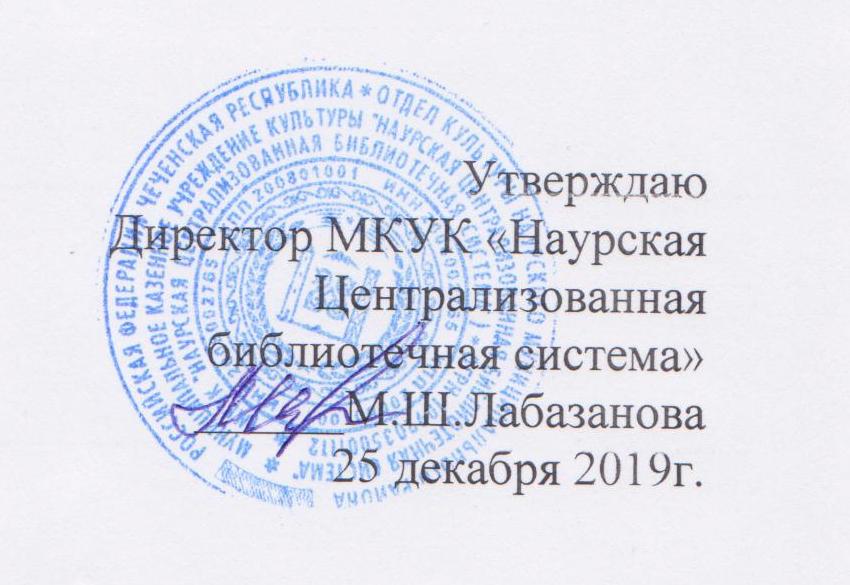 Отчет о работе МКУК «Наурская ЦБС» по ДНВ за 4 квартал 2019 года4 октября в канун празднования Дня учителя Наурская центральная районная библиотека провела вечер «Это гордое имя – Учитель» для педагогов и студентов Наурского социально-экономического колледжа. Ведущая, открывая мероприятие, поздравила всех преподавателей самыми добрыми пожеланиями. Особенно теплые слова признательности были сказаны в адрес директора колледжа Амировой Петимат Хасановны, которая за все время своей трудовой деятельности получила множество наград и одна из них - Почетная грамота Президента ЧР. Поздравить весь педагогический коллектив колледжа с профессиональным праздником пришел руководитель МИК партии Единая Россия А.У. Муртазов. Он поблагодарил педагогов за их энтузиазм, самоотверженность и безграничное терпение и вручил им цветы и подарки. В свою очередь студенты колледжа приготовили для преподавателей самые теплые слова поздравлений, ещё раз напоминая о том, какую важную роль они играют в их жизни.К мероприятию была оформлена одноименная книжная выставка, на которой были представлены книги, освещающие современные приоритеты управленческой деятельности средних специальных учебных заведений, а также методическая литература для преподавателей колледжа и техникума Присутствовало 46 чел.5 октября Ищерская библиотека-филиал №4 провела урок – портрет для учащихся среднего школьного возраста «Учитель, перед именем твоим…». Библиотекарь попросила детей рассказать о своем учителе. Какие качества им больше всего в нем нравятся? Хотели бы они походить на своего учителя? Что они хотели бы пожелать учителю в этот праздничный день?Дети нарисовали поэтапно шуточную открытку карандашом «Портрет учительницы» и подписали красивое поздравление с праздником. Затем исполнили для нее песню и прочитали стихи.Присутствовало 38 человек4 октября в Новотерской библиотеке-филиал №16 прошел конкурс на лучшее сочинение «Слово об учителе». В конкурсе приняли участие учащиеся 11класса. Сочинение оценивало жюри. В жюри входили учителя-филологи Новотерской средней школы. Участники конкурса написали о своих любимых учителях, о роли учителя в их жизни, которые учат их не только знаниям, но и помогают найти свое место в жизни. Победители конкурса награждены грамотами, поощрительными призами.  Присутствовало28 человек1 октября в НЦРБ была оформлена выставка – обзор: «Благородство и мудрость седин» ко дню пожилых людей. Как сохранить молодость и здоровье? Сколько жить человеку? Каковы причины долголетия? Как правильно питаться? Как обеспечить старость? Жизнь прекрасна в любом возрасте, ею лишь надо уметь наслаждаться. А особенно в пожилом возрасте. Пожилые люди должны постоянно иметь занятия по душе, быть активными в своем возрасте. Даже в старости нужно уметь оставаться молодым, не теряя бодрости духа, физического и психического здоровья, способности приносить пользу семье и обществу. На выставке представлена литература из фонда библиотеки, посвященная здоровью и долголетию людей пожилого возраста. Выставка состояла из двух разделов: «Права пенсионеров», «Здоровье и долголетие». Присутствовало -23 человек1 октября   в Калиновской сельской библиотеке- филиал №1 провели беседу «Чтобы осень была золотой…» для молодежи. В ходе беседы библиотекарь, рассказала историю светлого праздника Дня пожилых людей. Говорили о проявлении любви уважения и заботе к старшему поколению бабушек и дедушек.  То есть о преемственности поколений семейных традиций, о связи детей с пожилыми родителями, общении и взаимопомощи онеобходимости поддержания организации их жизни.Присутствовало -19 человек1 октября Николаевская библиотека-филиал №6, сельский Дома Культуры и КЦСОН ст. Николаевская провели литературно-музыкальный вечер «Благородство и мудрость седин», посвященный Дню пожилых людей. На мероприятии присутствовали гости: Директор ГБУ КЦСОН Наурского района Акимова Е.М., заместитель директора Билалова А.Д., заведующая надомным отделением ст.МекенскаяЮпаева Л.Р., заведующая надомным отделением ст.НаурскаяАйдашева Л.Т., а также депутат совета депутатов Николаевского с/п Висаев У.С., и конечно сами виновники торжества пожилые люди станицы. С приветственным словом к присутствующим обратилась директор КЦСОН Акимова Е.М., которая рассказала об истории «Дня пожилых людей» и поздравила присутствующих с праздником, пожелав старшему поколению здоровья, хорошего настроя, чуткости и внимания родных и близких.   На мероприятие прозвучали стихи, песни и поздравления. Также для гостей был проведен розыгрыш беспроигрышной лотереи «Счастливый номер». Никого не оставили равнодушными танцевальные номера «ДадинАйбика» и «Цыганочка с выходом» участниц танцевального кружка «Жовхар». Гости были тронуты проникновенным, искренним, эмоциональным выступлением ребят. В завершение мероприятия пожилым людям были вручены подарочные наборы.Присутствовало-80 человек1 октября Капустинская библиотека-филиал №10 провела акцию милосердия «Капелькой тепла согреем души». Участники акции посетил три семьи на дому. Выразили слова благодарности пожилым людям за многолетний добросовестный труд, богатейший жизненный опыт, доброту и мудрость. В знак глубокого уважения и внимания к людям старшего поколения,были вручены именные открытки со стихами-поздравлениями, небольшие подарки, подготовленные библиотекой. 2 октября Левобережненская библиотека-филиал №9 совместно с работниками СДК провели концертную программу «Для тех, кто годы не считает». И в этот прекрасный, солнечный, осенний день ведущие вечера поздравили от всей души пришедших пожилых людей, которых в нашем селе становится всё меньше и меньше. Своими выступлениями на праздничном концерте гостей порадовали дети из библиотечного кружка «Лучик доброты», а также участники художественной самодеятельности клуба. Много тёплых слов прозвучало в адрес бабушек и дедушек. Праздничная атмосфера никого не оставила равнодушным. Много интересного и весёлого рассказали о своей молодости наши гости. Все получили массу положительных эмоций, забыв о проблемах и отдохнув душой. Библиотека и коллектив работников ДК создали праздничное настроение для старшего поколения, для людей которые достойны уважения и любви. Получив заряд положительных эмоций, бодрости, прекрасного настроения, гостями в адрес организаторов, было сказано много хороших и добрых слов, с пожеланием дальнейших встреч.Присутствовало – 37 человекДля повышения духовно-нравственного воспитания и обогащения знаниями о религии Ислам, и жизни Пророка Мухаммада (с.а.в.) 9 ноября Николаевская библиотека-филиал №6 совместно с Домом Культуры, администрацией и духовенством села провела конкурс «Лучший знаток биографии Пророка Мухаммада (с.а.в.)». В конкурсе участвовали дети от 8 до 14 лет. Открывая мероприятие имам села Баймурзаев И.Ш. прочитал дуа, поздравил всех с месяцем Раби-уль-авваль, и рассказал о жизни посланника Аллаха.Во второй части вечера участникам были розданы анкеты, которые содержали 35 вопросов о жизни и деятельности Пророка Мухаммада (с.а.в.). дополнительно работники жюри задавали участникам устные вопросы об основах религии Ислам. По итогам жюри первое место заняла ученица 5а класса-МуцулхановаРазият, второе место занял ученик 5а класса- Цацаев Магомед, и третье место ученица 3а класса-МуцулхановаРасмияна.  Победители конкурса были награждены ценными призами.Присутствовало-15 человек8 ноября в читальном зале Районной библиотеки было проведено мероприятие, посвященное дню рождения пророка Мухаммада (с.а.в) для читателей. Ведущая рассказала пользователям о пророке Мухаммаде, о его пророческом пути и об особенностях этого месяца.В конце мероприятия, присутствующие приняли участие в викторине, и показали хорошие знания в области религии и жизнеописания пророка Мухаммада. К мероприятию была оформлена книжная выставка «Жизнь пророка Мухаммада (с.а.в)», рассказывающая о жизни пророка, а также   присутствующие имели возможность самостоятельно ознакомиться с представленным материалом. Присутствовало – 36 человек. 8 ноября  в Ново-Солкушинской библиотеке-филиале №12 для широкого круга читателей проведен устный журнал «Великий Пророк Мухаммад (с.а.в.): Жизнь и деятельность», посвященный День рождения Пророка Мухаммада (с.а.в). Журнал состоял из 3 страниц:                                                                                                                                            1 страница – «Пророк Мухаммад. Жизнь до Откровения»;                                                                       2 страница – «Учение Мухаммада. Коран»;                                                                3 страница – «Пророк Мухаммад – Вечный свет».                                                                      В мероприятии принимал участие имам села, Магомадов Л.Ж., который рассказал много интересного об истории возникновения Ислама; о жизнедеятельности Пророка Муххамада (с. а. в.) и его сподвижников; поведал о религиозном духовном наследии Пророка.                                       Присутствовало 22 человек. 8 ноября   Ко Дню рождения пророка Мухаммада(с.а.в) в Левобережненской библиотеке-филиал №9 провели цикл религиозных исламских бесед «Маулид ан – Наби» с целью ознакомления общественности с традиционным исламом. С приветственной речью выступил имам села Кужулов Сайд-Амин, он рассказал о жизнедеятельности Посланника Аллаха (да благословит Его Аллах и приветствует). Далее в своем выступлении обратил внимание детей на самые прекрасные качества нашего Пророка и, раскрывая их, призвал всех следовать этому примеру. Ребята из библиотечного кружка «Лучик доброты» приготовили прекрасное выступление, прочитали стихи о Гордости Вселенной, Пророке Мухаммаде (с.а.в), Его прекрасной нравственности    и о Единстве и Могуществе нашего Творца. Мероприятие закончилось общим чтением салаватов и дуа.  После завершения торжественной части гостей и детей ждало угощение – праздничный обед, сладости.  Все присутствующие на этом светлом и добром празднике ощутили то единство, которое объединяет нас- мусульман. Присутствовало-35 человек23 ноября в Николаевской библиотеке-филиал №6 совместно с работниками СДК  провели литературно-музыкальный вечер «Мой самый главный человек», посвященный Дню матери. На мероприятие были приглашены: Глава администрации Николаевского с/п. Гастиева Р.М., работник МФЦ Тангаева Э.Б., заведующая надомным обслуживаем Юсупова Л.С., мамы юных читателей библиотеки. Открыла вечер заведующая библиотеки, ведущая Муцулханова Седа, которая поздравила всех женщин с праздником и рассказала присутствующим о том, что «День матери» был установлен Указом Президента России в 1998 году, в последнее воскресенье ноября. Из рассказа со-ведущей Килоевой Седы гости познакомились с традициями праздника, узнали, откуда он прошел в Россию и как отмечается в других странах. Особенно тепло поздравили своих мам дети. Они пели песни, читали стихи, показали танцевальные номера. Также для гостей была организована конкурсная программа, в которой приняли участие и мамы и дети. Очень весело и интересно прошли конкурсы «Угадай сына или дочь», «Продолжи стих», «Моя мама самая…». В заключении каждая мама получила в подарок нежный цветочек от своего ребенка. Закончился вечер застольем-чаепитием. Несмотря на холодную погоду, праздник удался и каждый унес с собой в душе частичку тепла.Присутствовало-31человек.29 ноября в читальном зале ЦРБ провели вечер- огонек: «Самый дорогой мой человек». На вечер были приглашены многодетные мамы. Начался праздник в библиотеке с презентации выставки, посвященной Дню матери. Затем мам и других гостей встретил ярко украшенный зал, а дети с ДДТ торжественно открыли концертную программу. Ребята читали стихи о мамах и бабушках, пели песни, девочки и мальчики исполнили танец.  А сколько веселых игр и конкурсов было проведено с мамами: «Любимые колыбельные», «Мамины руки» другие. Сердечная, тёплая, камерная атмосфера, которая создалась в этот вечер, помогла каждому вспомнить что-то своё родное, сокровенное. И, нет-нет, да и сверкали слёзы на глазах у некоторых присутствующих в зале. Так тронула сердца зрителей честная, искренняя, исполненная с душой концертная программа. Присутствовали – 33 человека22 ноября  в Ново-Солкушинской библиотеке-филиале №12 для широкого круга читателей проведен тематический вечер «Нашим мамам посвящается», приуроченный ко Дню матери. Участники и гости мероприятия услышали рассказ об истории и традициях праздника, о замечательных женщинах, оставивших свой след в истории страны. Желающие смогли принять участие в конкурсах: «Угадай мелодию», «Ласковые слова для мамы», «Литературные мамы», «Я помню твой образ». На протяжении всего мероприятия звучали музыкальные и поэтические произведения, шуточные постановки. Присутствовало -20 человек.                   3 декабря отмечается Международный день инвалидов, и в этот день сотрудники отдела обслуживания и нестационарного отдела Наурской центральной районной библиотеки провели мероприятие «От сердца к сердцу» в Алпатовском СОЦ для пациентов. Ведущие Э.Б. Махмудова и М.Ж. Алиева рассказали об истории возникновения Дня инвалидов и отметили, что инвалидность - это проблема не одного человека, и даже не части общества, а всего общества в целом – эти слова прошли красной строкой на протяжении всего мероприятия. Концертная программа Алпатовского Дома культуры порадовала зрителей песнями, танцами .Присутствовало - 733 декабря Калиновская сельская библиотека филиал №1 провела беседу «Имя твое Человек!»  посвященную Международного дню инвалидов среди студентов Калиновского техникума механизации сельского хозяйства (КТМСХ), С целью воспитания толерантного отношения к людям с ограниченными возможностями здоровья. День инвалидов - напоминание обществу, что рядом с нами есть, те кто нуждается в содействии и поддержке. Их жизнелюбия и оптимизм может служить примером для всех нас. Работник библиотеки рассказала студентам об известных людях с ОВЗ, которые нашли в себе силы жить трудиться на благо общества, Луи Брайль – создатель рельефно-точечного шрифта, благодаря которому незрячие люди всего мира могут читать и писать, о поэте Эдуарде Асадове, который в годы Великой Отечественной войны от полученного ранения стал слепым является примером мужества и героизма для многих поколений, зачитали стихотворение «Запоминайте нас, пока мы есть!» поэта Э. Асадова.Присутствовало -13 человек 3 декабря в Левобережненской библиотеке-филиал №9 для читателей 11-12 лет прошел час общения  «Чужого горя не бывает». Заведующая библиотекой рассказала детям о людях  с проблемами зрения для которых существует специальная азбука – азбука Брайля, по которой они могут читать.  А также о людях с нарушениями слуха и людях, у которых проблемы с руками или ногами. Дети на вопрос как можно сделать жизнь этих людей комфортнее и безопаснее ответили, что нужно проявлять заботу, сочувствие и сопереживание. Библиотекарь с ребятами провела беседу о произведении Валентина Катаева "Цветик-семицветик". Обсудили, как бы дети поступили в данной ситуации.  Но главное дети сами думали, размышляли о том, что доброту можно дарить по разному, говорили о добрых словах и мыслях, подбирали однокоренные слова к слову «добро». Цель: воспитание уважительного, гуманного, внимательного отношения к инвалидам и признания их как полноценных членов общества; формировать толерантное отношение к людям с ограниченными возможностями здоровья.Присутствовало-48(дет20) 3 декабря в Алпатовской библиотеке-филиал №5  была проведена беседа  «Протяни руку помощи» к Международному Дню инвалидов. Во время встречи библиотекарь рассказала присутствующим о  проблемах  с которыми сталкиваются люди с ограниченными возможностями здоровья. Далее ребятам  было предложено несколько практических упражнений, чтобы почувствовать на себе, как трудно инвалидам сделать то, что для здорового человека не составляет труда: рисовать с закрытыми глазами, найти книгу на полке, без помощи рук развязывали шнурки на обуви, с помощью одной руки попробовали надеть на себя куртку. Присутствовало -13 чел.03 декабря в Капустинской библиотеке –филиал №10 был проведен час общения «Дорогой милосердия». Библиотекарь рассказала  присутствующим историю  возникновения этого дня, а также о том, какое внимание и социальная помощь необходима людям с ограниченными возможностями здоровья. Из рассказа библиотекаря присутствующие узнали  о специфике работы  с инвалидами, об особенностях общения с ними. Присутствовало – 9 чел до 14 лет2 декабря Ново-Солкушинская библиотека-филиал №12 в СОШ провела урок доброты «Передай добро по кругу», приуроченный к Международному дню инвалидов. Библиотекарь рассказала учащимся об истории праздника. Вниманию зрителей была представлена электронная презентация «Великие люди», благодаря которой они познакомились с известными певцами, музыкантами, спортсменами, композитора, имеющими ми различные ограничения физических возможностей. Особое внимание было уделено рассказу о достижениях спортсменов параолимпийцев, которые пытаются быть нужными, порой творят чудеса. В рамках мероприятия проведен обзор литературы, рассказывающей о людях с ограниченными возможностями. Итогом мероприятия стали «заповеди милосердия», сформулированные участниками мероприятия.  23 декабря  в Ново-Солкушинской библиотеке-филиале №12 проведена беседа «Ислам религия милосердия». В мероприятии принял участие имам села Новое-СолкушиноМагомадов Л-А.Ж., который познакомил присутствующих с историей ислама, раскрыл ключевые понятия ислама, сделал упор на разъяснении догматов традиционного ислама. В своей беседе он отметил, что ислам несет всему миру идеи гуманизма, милосердия, справедливости и умеренности, что долг мусульманина – быть образованным, грамотным и полезным обществу человеком. Проведено ___ мероприятий, в них приняло участие ____ человека.   Зав МБО МКУК «Наурская ЦБС»                      Молочаева Л.Г.